SUGERENCIAS 21.I.2024SUGERENCIAS PASTORALES- Vamos a guardar un momento de silencio para dar gracias a Jesús por haberle recibido (o, los que no habéis hecho aún la primera comunión, porque ha venido en la eucaristía). Le pedimos en nuestro corazón que nos ayude a escucharle para responderle: “Tú me llamas, Señor, cuenta conmigo. Te seguiré siempre. Seré uno de tus discípulos que te conocen, te quieren y te anuncian”.- Podíamos poner una red o una barca y con las caras de los niños pegados y una frase: “Te seguiré siempre, Jesús…”. O un móvil con el dibujo de aceptar o rechazar y la frase: “Jesús te llama, no dejes que sea una perdida”.- Preparamos un cartel para poner en casa. Buscamos un dibujo bonito y alegre de Jesús y le ponemos una frase: “Ven conmigo”. Lo fotocopiamos y hacemos una copia para cada niño. Que lo pongan en su casa y así recuerden cada día que Jesús los ha llamado.  Sintámonos llamados y enviados por el Señor, como Jonás, Simón, Andrés, Santiago, Juan…- Otras actividades para el domingo de la Palabra de Dios: *Aprendemos bien las respuestas de la misa: “Te alabamos, Señor” y “Gloria a ti, Señor Jesús”. *Que  los niños traigan a la misa biblias y las bendecimos. *Bendecimos a los lectores y le entregamos el “decálogo del lector”. *Regalar evangelios o “el evangelio de cada día” a los padres para que oren en familia en casa y los traigan en el bolsillo. *Invitar a participar en los grupos bíblicos… *Organizar una jornada  de lectura continua de la biblia en algún lugar por diferentes personas, incluso públicas. *Hacer una celebración de entronización de la Biblia. *Ver juntos películas, series bíblicas (por ejemplo, The Chosen). * Llevar la Palabra en tu teléfono móvil para acudir a ella en cualquier momento. *Visitar una iglesia y descubrir en las vidrieras, mosaicos, imágenes o retablo episodios bíblicos. *Realizar una semana Bíblica. *Adornar el altar o la casa con distintas biblias.- No vendría mal releer y distribuir la carta del papa Francisco “Aperuit Illis” sobre la Palabra de Dios donde a los creyentes se les pide: valorarla como Palabra de Dios y como origen de la fe (quien desconoce las Escrituras desconoce a Cristo), escucharla con atención, familiarizarnos con ella (formarnos), descubrir qué nos dice hoy (actual, da respuestas a los problemas de hoy), ver a Jesús presente en ella (Vat. II: Jesús está presente en el pan y en la Palabra proclamada, las dos mesas), nos lleva a vivir la misericordia (la caridad), el Espíritu nos enseña cómo interpretar la Biblia, como María guardémosla en el corazón (la mujer oyente).    	VÍDEOS  DOMINGO 3º Ordinario-B: Mc 1, 14-20: Os haré pescador de hombres-Marcos 1,14-20, lecturas: https://www.youtube.com/watch?v=J5rckZvr-vk -Jesús llama a Pedro y Andrés, dibujos: https://youtu.be/p-eqgRhXOeQ-Pesca milagrosa, dibujos: https://youtu.be/WzCE-zDA7Ek-Venid en pos de mi, película: http://youtu.be/_zFSihWVHWI -Mc. 1,14-20, película: https://youtu.be/4aPPQmHUY7Q -Mc. 1,14-20, película, Fundación Ramón Pané: https://youtu.be/rPVk0wbVTuU-La llamada de Pedro, película: https://www.youtube.com/watch?v=eHyD4hwdggA -Redes, Verbo Divino 2012, reflexión: https://youtu.be/NC5Gzsok3AU-Y le siguieron, Verbo Divino 2015, reflexión: https://youtu.be/kn7y-5J-5s0-La aventura de creer, Verbo Divino 2018, reflexión: https://youtu.be/zDDHJlN5s7k -Cuenta con todos, Verbo Divino 2021, reflexión: https://youtu.be/sVKsaLxMcd8-Palabras que salvan, acciones que hablan, Verbo Divino 2024, reflexión: https://youtu.be/p9p8wBLZP4c-Domingo 3º Ord-B, explicación “Cosas de Dios”: https://youtu.be/9zER5Mhl2t8-Pescador de hombres, Cristóbal Fones, canción  https://www.youtube.com/watch?v=iEn8Ag5AH2M&t=296s--Pescador de hombres, Javier Brú, canción: https://youtu.be/-N_eVxle_1M-Pescadores de hombres, canción para los peques: http://youtu.be/1O4a8pXViho-Lecturas en Lenguaje de signos: https://youtu.be/93F1bet2uKM https://youtu.be/Wq2pISOnYIE https://youtu.be/ky_l4mMBM7Q -Domingo de la Palabra de Dios, arzobispado de León: https://www.youtube.com/watch?v=_stc7SuiG14-Dibujos de Fano de cada domingo: https://www.diocesismalaga.es/dibujos-de-fano-en-color/-Semana de Oración por la Unidad de las Iglesias, Material para niños y adolescentes: https://www.conferenciaepiscopal.es/wp-content/uploads/2024/01/Semana-oracion-por-la-unidad-de-los-cristianos-2024-material-infantil-adolescente.pdf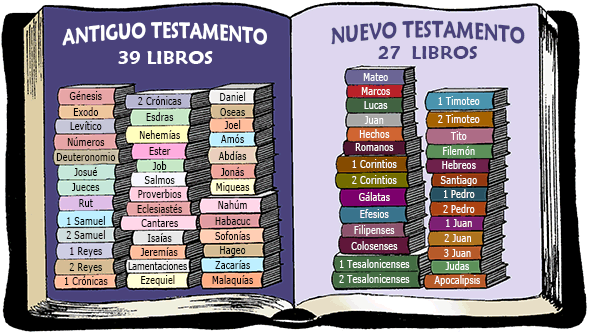 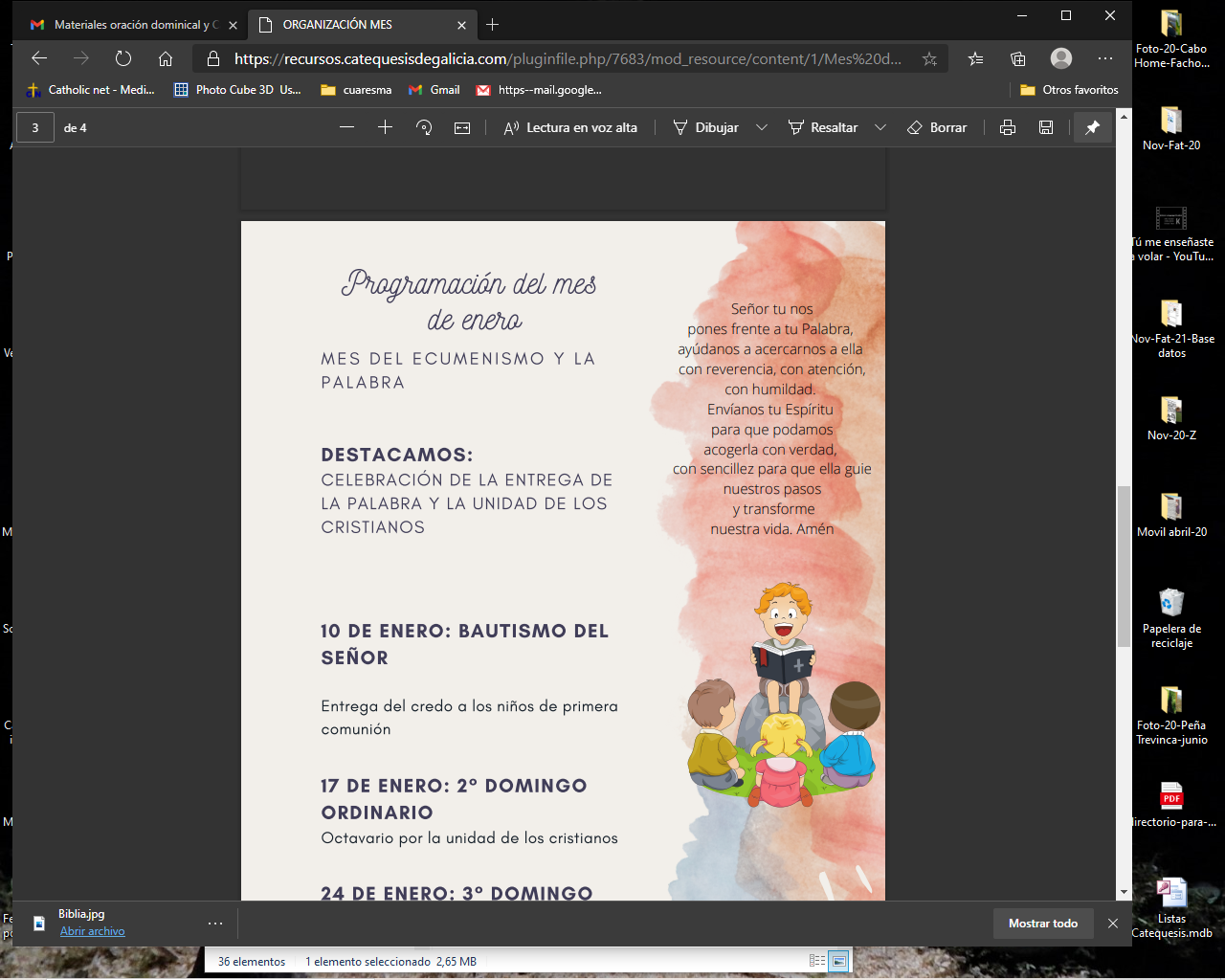 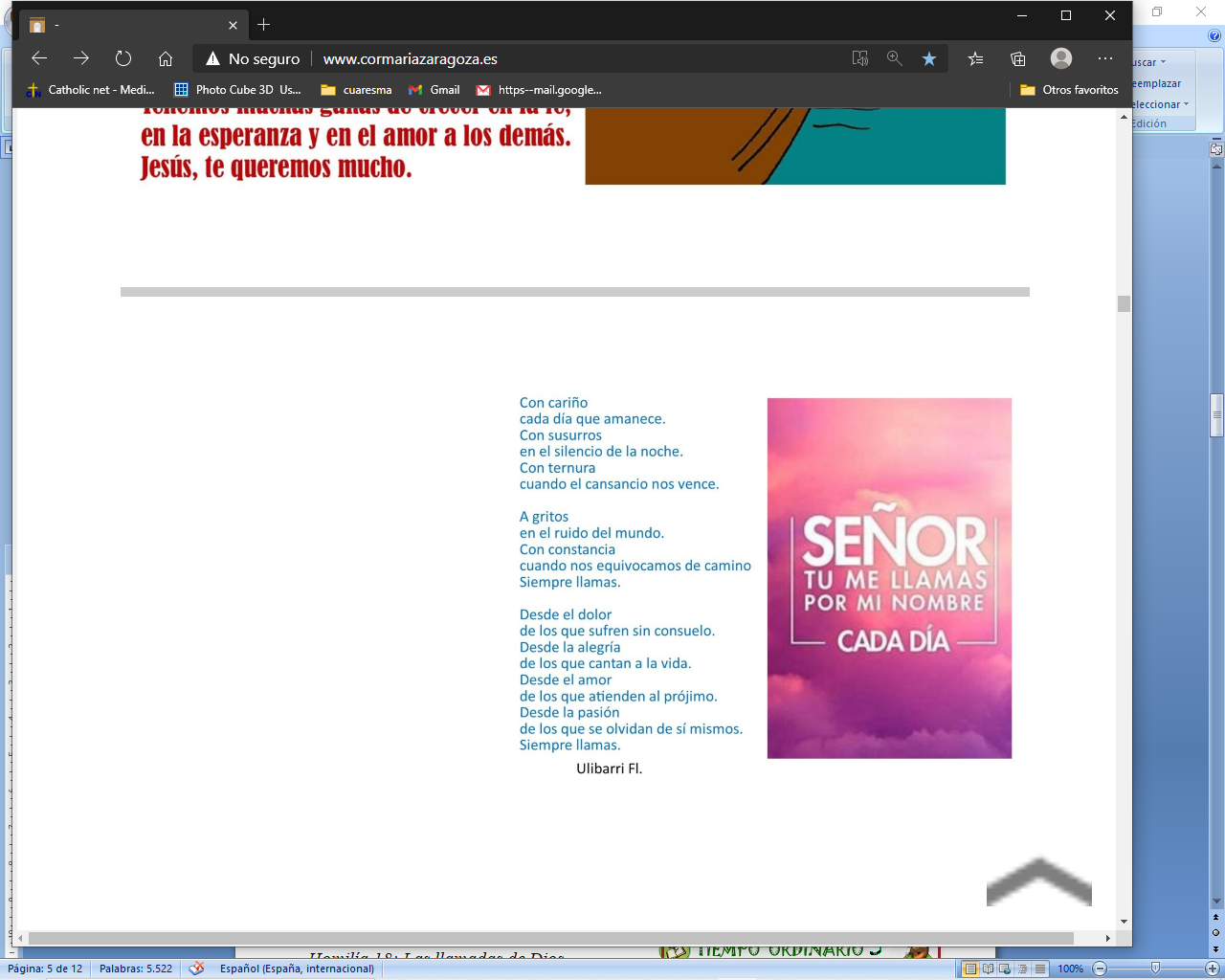 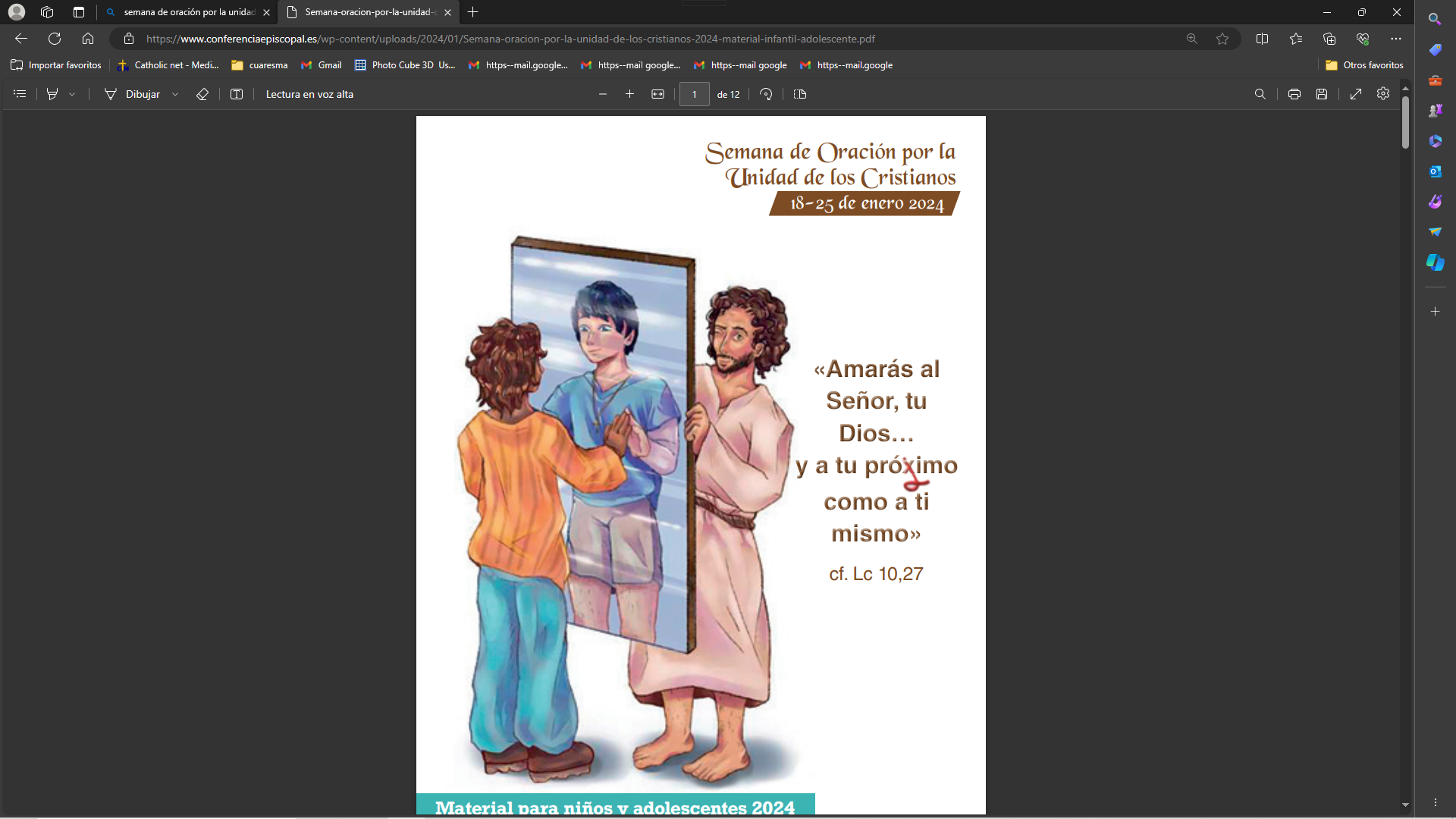 